Språk- och litteraturcentrumKInesiska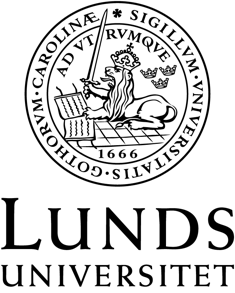 LITTERATURLISTAKIND02, ÄMNESDIDAKTIK FÖR KINESISKA 2 (5 hp)Subject Specific Didactics for Mandarin Chinese: Level Two (5 credits) Fastställd av styrelsen för Sektion 5 2016-05-25Reviderad av styrelsen för sektion 5 2022-11-24Obligatorisk litteraturNedanstående titlar kan även läsas som e-böcker i förekommande fall.Li, Dazhong (2020). Waiguoren xue Hanyu yufa pianwu fenxi. Beijing yuyan daxue chubanshe. ISBN: 9787561957646. Finns till försäljning i SOLs reception vid kursstart.      Ye, Panyun & Wu, Zhong wei (2020). Waiguoren xue Hanyu nandian shiyi.ISBN:  9787561957646. Finns till försäljning i SOLs reception vid kursstart.  Ke, Chuanren (2012). “Research in Second Language Acquisition of Chinese: Where We Are, Where We Are Going”. I  Journal of the Chinese Language Teachers Association, vol. 47:1 (sid. 43-113). Xing, Janet (2006). Teaching and Learning Chinese as a Foreign Language: A Pedagogical Grammar. Hong Kong University Press . ISBN: 9789622097636 (336 s.)Ross, Claudia & Ma, Jing-heng Sheng (2014). Modern Mandarin Chinese Grammar: A Practical Guide. Routledge. ISBN: 9780415827140 (430 s.)Zhang, Meiyuan & Sivam, Peter (2015). Ämnesdidaktik för kinesiska: del 2.  (30 s.). Tillgänglig på Canvas vid kursstart.